АКТ ПРОВЕРКИ№ 05       г. Островной                                                                              «23»  мая  2019 года	На основании приказа Финансового отдела Администрации закрытого административно-территориального образования  город  Островной Мурманской области (далее – Финансовый отдел Администрации ЗАТО г. Островной)                          от   № 17-од «О проведении контрольного мероприятия», проводилась  плановая камеральная проверка главного распорядителя бюджетных средств – Совета депутатов закрытого административно-территориального образования город Островной Мурманской области. Тема проверки: Контроль за соблюдением бюджетного законодательства Российской Федерации и иных нормативных актов, регулирующих бюджетные правоотношения в части формирования и расходования фондов оплаты труда.Цель проверки: Соблюдение бюджетного законодательства и иных нормативных правовых актов регулирующих бюджетные правоотношения в части формирования и расходования фондов оплаты труда подведомственных учреждений за период с 01.01.2018 по 01.03.2019.Проверка проводилась главным специалистом Финансового отдела Администрации ЗАТО г. Островной А.В. Приходько (удостоверение № 01 от 06.03.2019) методом выборочной проверки представленных документов по проверяемым вопросам и в период с 15.03.2018 по 07.05.2019 на основании статей 269.2. Бюджетного Кодекса Российской Федерации, решением Совета депутатов  ЗАТО г. Островной от 03.11.2015 № 18-05 «Об утверждении Положения о бюджетном процессе  в муниципальном образовании ЗАТО г. Островной Мурманской области»,  постановлением Администрации ЗАТО г. Островной от 07.07.2017 № 204                       «Об утверждении Административного регламента  исполнения Финансовым отделом Администрации ЗАТО г. Островной муниципальной функции по осуществлению внутреннего муниципального финансового контроля в сфере бюджетных правоотношений».Предметом проверки является соблюдение бюджетного законодательства Российской Федерации и иных нормативных актов, регулирующих бюджетные правоотношения в части формирования и расходования фондов оплаты труда Совета депутатов ЗАТО  г. Островной.1.	Общие положения.	Совет депутатов закрытого административно-территориального образования город Островной Мурманской области (сокращенное наименование - Совет депутатов ЗАТО г. Островной) является представительным органом муниципального образования ЗАТО г. Островной, наделённым собственными полномочиями   по решению вопросов местного значения.	Совет депутатов ЗАТО г. Островной   наделен правом юридического лица, зарегистрирован в качестве юридических лиц в соответствии с федеральным законодательством, имеет самостоятельный баланс, круглую печать с изображением герба города, штампы, официальные бланки и лицевые счета в органе Федерального казначейства.Совет депутатов по вопросам, отнесённым к его компетенции федеральными законами, законами Мурманской области, Уставом, принимает решения, устанавливающие правила, обязательные для исполнения и соблюдения всеми расположенными на территории ЗАТО г. Островной государственными, муниципальными органами и их должностными лицами, общественными организациями, предприятиями и учреждениями, независимо от их подчинённости                  и форм собственности, гражданами.В соответствии с Федеральным законом от 06.10.2003 № 131-ФЗ «Об общих принципах организации местного самоуправления в Российской Федерации                         (с изменениями и дополнениями), Уставом высшим должностным лицом муниципального образования является глава ЗАТО г. Островной, который наделён                   в соответствии с законодательством собственными полномочиями по решению вопросов местного значения, является депутатом Совета депутатов и исполняет полномочия председателя Совета депутатов (далее – глава ЗАТО г. Островной).Совет депутатов ЗАТО г. Островной является главным распорядителем бюджетных средств ЗАТО г. Островной (код ГРБС 002). В соответствии с федеральным законом от 07.02.2011 № 6-ФЗ «Об общих принципах организации и деятельности контрольно-счетных органов субъектов Российской Федерации и муниципальных образований», со статей 38 Устава, при Совете депутатов ЗАТО г. Островной решением Совета депутатов ЗАТО г. Островной от 25.04.2014 № 92-06 «Об образовании при Совете депутатов ЗАТО г. Островной Контрольно-ревизионной комиссии муниципального образования ЗАТО                                 г. Островной» была образована Контрольно-ревизионная комиссия муниципального образования ЗАТО г. Островной без права юридического лица и утверждена организационная структура в составе председателя Контрольно-ревизионной комиссии и аппарата Контрольно-ревизионной комиссии.В соответствии с распоряжением Администрации от 30.09.2014 № 39-лг                       на должность главы муниципального образования ЗАТО г. Островной с 30.09.2014           по настоящее время назначен - Чистопашин Генадий Васильевич.Совет депутатов ЗАТО г. Островной состоит на налоговом учтёте                                  в Межрайонной инспекции Федеральной налоговой службы № 2 по Мурманской области и ему присвоены ИНН/КПП: 5114090078/511401001 (свидетельство серии                51 № 001767931).Совет депутатов ЗАТО г. Островной внесён в Единый государственный реестр юридических лиц с присвоением основного государственного регистрационного номера 1025100712306 (свидетельство серии 51 № 001763890). Согласно Уведомлению Территориального органа Федеральной службы государственной статистики по Мурманской области от 15.11.2002 Совет депутатов ЗАТО                                г. Островной присвоены следующие коды идентификации:- Общероссийский классификатор предприятий и организаций (ОКПО)                         - 48205645; - Общероссийский классификатор объектов административно                                            -территориального деления (ОКАТО) - 47531000000 (Мурманская область, Островной);- Общероссийский классификатор территорий муниципальных образований (ОКТМО) - 47731000001 (муниципальные образования Мурманской области, ЗАТОгород Островной); - Общероссийский классификатор органов государственной власти                                 и управления (ОКОГУ) - 3200200 (Представительные органы  городских округов;- Общероссийский классификатор форм собственности (ОКФС)                                        – 14 (муниципальная собственность);- Общероссийский классификатор организационно-правовых форм (ОКОПФ)                   - 75404 (муниципальное казенное учреждение).Юридический, почтовый адрес и местонахождение: 184640, Мурманская область, г. Островной, ул. Жертв Интервенции, д. 1, телефон 8(81558) 5-00-38.	В проверяемом периоде ведение бюджетного (бухгалтерского, налогового) учета и формирование бюджетной (бухгалтерской, налоговой)  Совета депутатов ЗАТО г. Островной осуществлялся Муниципальным казенным учреждением «Централизованная бухгалтерия закрытого административно-территориального образования город Островной Мурманской области» (сокращенное наименование - МКУ «ЦБ ЗАТО г. Островной») в соответствий с Бюджетным кодексом Российской Федерации (далее - Бюджетный кодекс РФ), Федеральным законом от 06.12.2011 № 402-ФЗ «О бухгалтерском учете», приказом Минфина РФ от 01.12.2010 № 157н «Об утверждении Единого плана счетов бухгалтерского учета для органов государственной власти (государственных органов), органов местного самоуправления, органов управления государственными внебюджетными фондами, государственных академий наук, государственных (муниципальных) учреждений и Инструкции по его применению», приказом  МКУ «ЦБ ЗАТО г. Островной» от 29.12.2017 № 65 о/д «Об утверждении Учетной политики МКУ «ЦБ ЗАТО                         г. Островной» для целей бухгалтерского и налогового учета (в редакции приказа  МКУ «ЦБ ЗАТО г. Островной» от 31.01.2018 № 25 о/д) и на основании Договора            на бухгалтерское обслуживание от 28.12.2011 № 7 (в редакции дополнительных соглашений от 27.01.2015 № 1, от 09.01.2017 № 2), заключенного между Советом депутатов ЗАТО г. Островной и МКУ «ЦБ ЗАТО г. Островной».Юридический, почтовый адрес и местонахождение МКУ «ЦБ ЗАТО                               г. Островной»: 184640, Мурманская область, г. Островной, ул. Советская, д. 20, пом. 25, телефон 8 (81558) 5-02-88.Совету депутатов ЗАТО г. Островной в Управлении Федерального казначейства по Мурманской области открыты следующие лицевые счета:- № 03493420020 — лицевой счет получателя бюджетных средств;- № 05493420020 - лицевой счет по учету средств, поступающих во временное распоряжение.На основании справки от 14.03.2019 № 01-17/418 о должностных лицах главного распорядителя бюджетных средств ЗАТО г. Островной, имеющих право подписи финансовых документов в 2018 году:	 Право первой подписи имеют:- глава муниципального образования Чистопашин Геннадий Васильевич (с 22.03.2017 по настоящее время;- начальник отдела аппарата Яшутина Надежда Васильевна (с 22.03.2017                                по настоящее время);- главный специалист Кордюкова Мария Аркадьевна (с 22.03.2017 по настоящее время);- инспектор Фотеева Ангелина Александровна (с 22.03.2017 по настоящее время).	Право второй подписи имеют:- начальник МКУ «ЦБ ЗАТО г. Островной» Евменова Наталья Викторовна                             (с 06.03.2018 по настоящее время);- заместитель начальника МКУ «ЦБ ЗАТО г. Островной»  Хлесткин Иван Андреевич (с 22.03.2017 по 07.05.2018);- заместитель начальника МКУ «ЦБ ЗАТО г. Островной»  Сиридина Ольга Виллиевна (с 27.08.2018 по настоящее время);- главный бухгалтер МКУ «ЦБ ЗАТО г. Островной» Серик Елена Владимировна  (с 22.03.2017 по настоящее время).- заместитель главного бухгалтера МКУ «ЦБ ЗАТО г. Островной» Алексеева Вера Борисовна (с 27.08.2018 по настоящее время).2. Соблюдение порядка формирования фонда оплаты труда и выборочная проверка начисления заработной платы2.1. Соблюдение порядка формирования фонда оплаты труда Порядок формирования фонда оплаты труда выборной муниципальной должности ЗАТО г. Островной установлен пунктом 10 Положения об оплате труда лиц, замещающих выборные муниципальные должности ЗАТО г. Островной Мурманской области, утвержденного решением Совета депутатов ЗАТО г. Островной от 05.11.2009 № 13-04 «Об утверждении Положения об оплате труда лиц, замещающих выборные муниципальные должности ЗАТО г. Островной Мурманской области» (в редакции решений Совета депутатов ЗАТО г. Островной от 29.04.2010 № 22-05, от 05.09.2012 № 65-05, от 26.02.2013 № 74-04, от 19.12.2017 № 56-06) (далее – Положение об оплате труда лиц, замещающих выборные должности).  Порядок формирования фонда оплаты труда муниципальных служащих Совета депутатов ЗАТО г. Островной на 2018 и 2019 годы установлен статьей 13 Положения об оплате труда муниципальных служащих органов местного самоуправления ЗАТО г. Островной Мурманской области, утвержденного решением Совета депутатов в ЗАТО г. Островной от 11.06.2015 № 12-03 «Об утверждении Положения об оплате труда муниципальных служащих органов местного самоуправления ЗАТО                            г. Островной Мурманской области» (в редакции решений Совета депутатов ЗАТО                  г. Островной от 09.07.2015 № 14-02, от 19.12.2017 № 56-05, 20.02.2018 №58-05) (далее – Положение об оплате труда муниципальных служащих). 	В процессе проверки Финансовым отделом произведен расчет ФОТ Совета депутатов за 2018 и 2019 год, проведена его сверка с расчетами (обоснованиями), представленными к бюджетной смете, а также в  соответствии с доведенным ЛБО.Расчет ФОТ за 2018 и 2019 годы	К проверке представлены бюджетная смета за 2018 год (с изменениями) и на 2019 год по Совету депутатов, и расчеты (обоснования) к ней, находящаяся в пользовании и работе МКУ «ЦБ ЗАТО г. Островной».	На основании представленного к проверке штатных расписаний, утвержденных распоряжениями Совета депутатов ЗАТО г. Островной от 27.12.2017 № 48-лс на 2018 год и от 25.12.2018 № 54-лс на 2019 год произведен расчет ФОТ на 2018  и 2019 годы по муниципальным должностям и  должностям муниципальной службы.2018 год:	Из приведенной выше таблицы видно, что бюджетные ассигнования, запланированные на 2018 год по ФОТ соответствуют расчету Финансового отдела.2019 год:	Из приведенной выше таблицы видно, что бюджетные ассигнования, запланированные на 2019 год по ФОТ занижены на 178,52 руб. 2.1.2.	Проверка соблюдения начисления заработной платыВ ходе контрольного мероприятия была проведена проверка правильности начисления и выплаты заработной платы работникам, нарушений  не выявлено.Проверкой правильности оплаты материальной помощи нарушений                            не выявлено.	В соответствии с Коллективным договором совместного коллектива Администрации ЗАТО г. Островной, Отдела образования, культуры, спорта                            и молодежной политики Администрации ЗАТО г. Островной и аппарата Совета депутатов ЗАТО г. Островной, зарегистрированный в Министерстве труда                             и социального развития Мурманской области 24.10.2016 № 217/2016, заработная плата перечисляется на лицевой счет работника в банке два раза в месяц 4 и 20 числа каждого месяца.В течение 2018 года и на 01.03.2019 года заработная плата работникам органа местного самоуправления – Совета депутатов ЗАТО г. Островной выплачивалась  в установленные сроки. По состоянию на 01.01.2019 и на 01.03.2019 задолженности по выплате заработной платы и перечислениям налога на доходы физических лиц  не числилось.3. Обобщенная информация по результатам камеральной проверки:1.  Объем бюджетных обязательств по ФОТ на 2018 год соответствует расчетному объему фонда оплаты труда, определенному  в установленном порядке, на 2019 год занижен на 178,52 руб.	2. Проверка правильности начисления заработной платы нарушений не выявила.        Главный специалист                                         Начальник отдела аппарата Совета         Финансового отдела                                                 депутатов ЗАТО г. Островной                                                   Администрации ЗАТО г.  Островной                            ______________А.В. Приходько                                   ____________ Н.В. Яшутина                        Один экземпляр акта получила	          _________       Н.В. Яшутина                       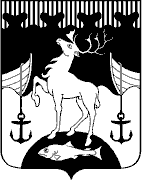 ФИНАНСОВЫЙ ОТДЕЛ АДМИНИСТРАЦИИЗАКРЫТОГО АДМИНИСТРАТИВНО-ТЕРРИТОРИАЛЬНОГО ОБРАЗОВАНИЯ ГОРОД ОСТРОВНОЙ МУРМАНСКОЙ ОБЛАСТИ(Финансовый отдел Администрации ЗАТО г. Островной)пл. Жертв Интервенции, . Островной,  Мурманская область, 184640, тел. (81558) 5-00-42, факс (81558) 5-02-82, e-mail: finotdel@zato-ostrov.ru  ОКПО 22609322, ОГРН  1025100712614, ИНН 5114000099,  КПП 511401001Наименование показателяСумма в сметеСумма в расчетах (обоснованиях) к сметеДоведенные ЛБОРасчет ФООтклонение(ст.5 – ст.4)123456Глава муниципального образования1 935 316,501 935 316,501 935 316,501 935 316,500,00Муниципальные служащие3 148 490,803 148 490,803 148 490,803 148 490,800,00Наименование показателяСумма в сметеСумма в расчетах (обоснованиях) к сметеДоведенные ЛБОРасчет ФООтклонение(ст.5 – ст.4)123456Глава муниципального образования1 954 636,131 954 636,131 954 636,131 954 686,8350,70Муниципальные служащие3 179 980,283 179 980,283 179 980,283 180 108,10127,82